İLANLI USUL İÇİN STANDART GAZETE İLANI FORMU                                                                MHÜ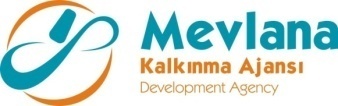 Mal Alımı İşi için ihale ilanı MEHMET HALUK ÜNDEĞER Mevlana Kalkınma Ajansı 2018 ODAK Sektörler Mali Destek Programı-2 KARAMAN kapsamında sağlanan mali destek ile Ambar Köyü Ereğli yolu 4. Km. Ayrancı / KARAMAN’da TR52/18/ODAK-2/0023 Referans Numaralı “Kaliteli Elma Üretim Projesi’ne” ilişkin destek sözleşmesi kapsamında;* 6 Adet Rüzgar Makinesi (Rüzgar pervanesi),için bir Mal Alımı İşi ihalesi sonuçlandırmayı planlamaktadır.İhaleye katılım koşulları, isteklilerde aranacak teknik ve mali bilgileri de içeren İhale Dosyası Ambar Köyü Ereğli yolu 4. Km. Ayrancı / KARAMAN adresinden veya www.mevka.org.tr internet adreslerinden temin edilebilir. Teklif teslimi için son tarih ve saati: 03/12/2018 tarih ve 14:00’dır.Gerekli ek bilgi ya da açıklamalar; www.mevka.org.tr internet adresinde yayınlanacaktır.Teklifler, 03/12/2018 tarihinde, saat 14:00’da ve Ambar Köyü Ereğli yolu 4. Km. Ayrancı / KARAMAN’ adresinde yapılacak oturumda açılacaktır. 